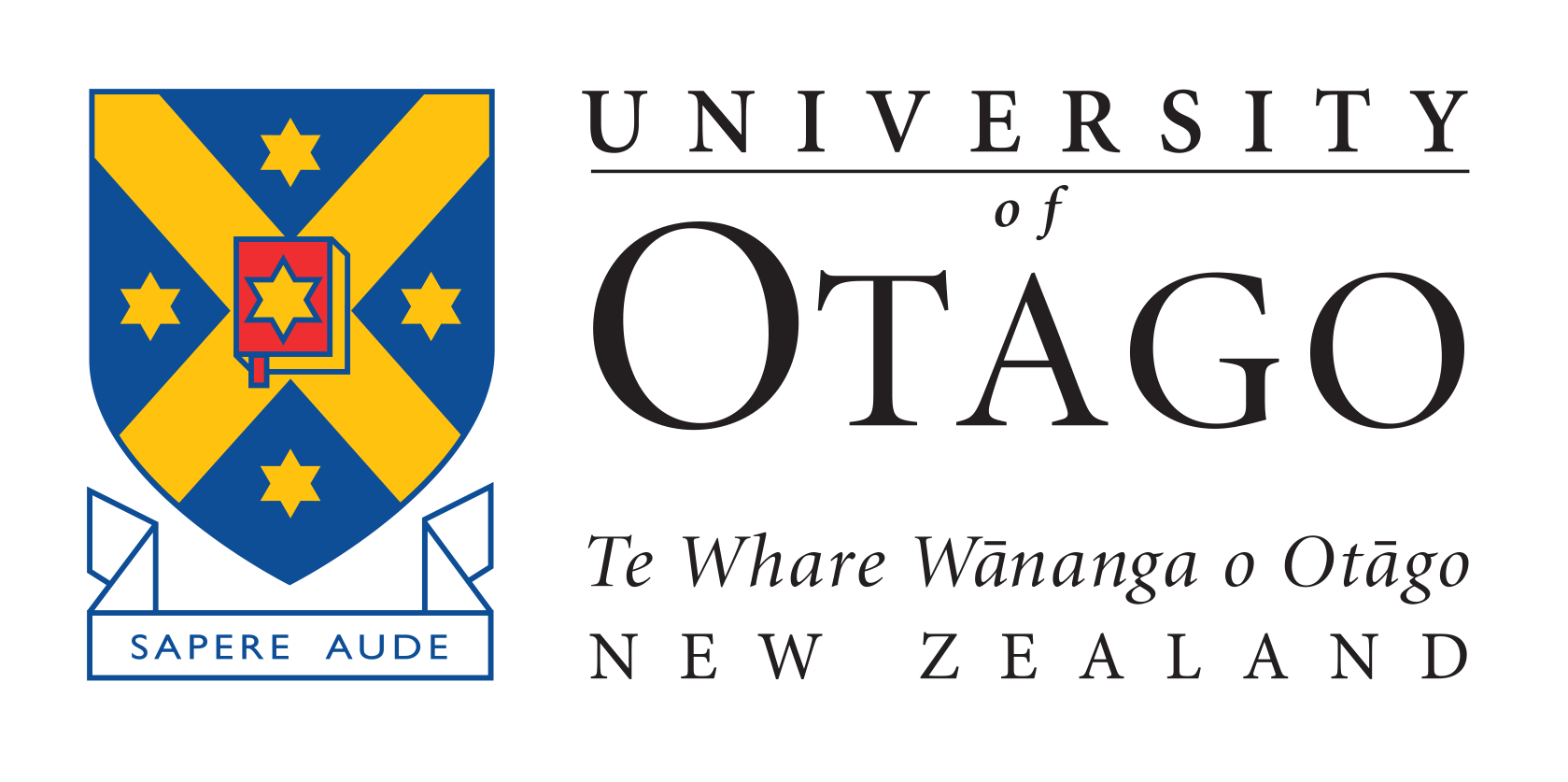 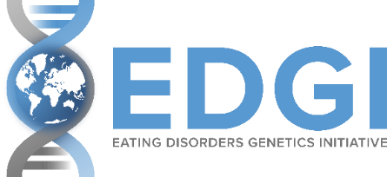 NTL MEDIA ALERT	                                                               EMBARGOED: TUESDAY, MARCH 10, 2020NZ researchers seeking 3,500+ volunteers for 
 world’s largest eating disorder genetics investigation  Today, Tuesday, March 10, local researchers are calling for more than 3,500 New Zealand volunteers aged 16 years and over, with first-hand experience of an eating disorder, to enrol in the world’s largest ever genetic investigation into the complex, devastating illnesses. 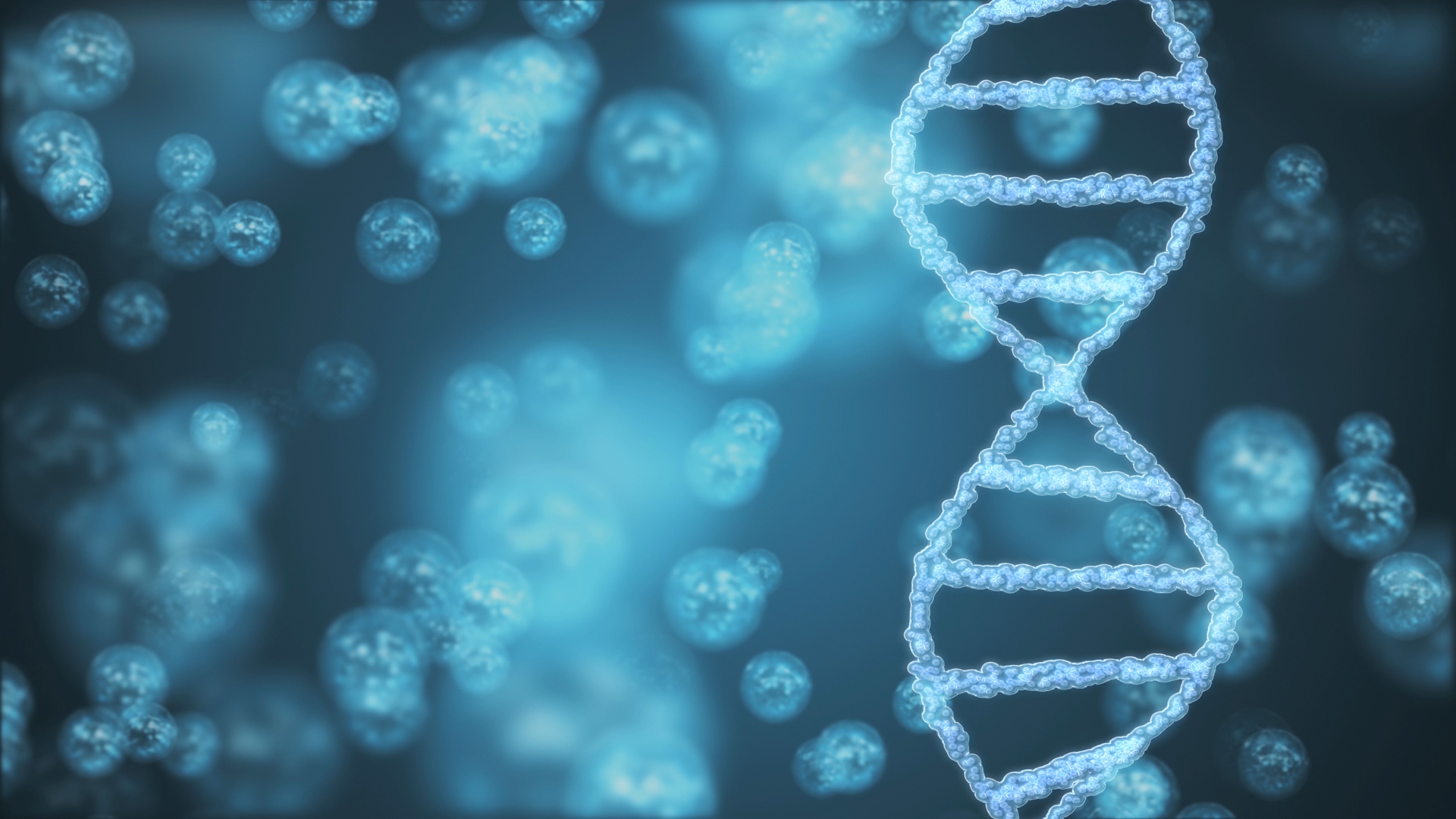 Their call coincides with publication of an article in the Royal New Zealand College of General Practitioners’ (RNZCGP) GP Pulse, outlining the significance of this investigation into the biological components that heighten a person’s risk of developing anorexia nervosa, bulimia nervosa and binge-eating disorder.  Eating disorders are not a choice – they are complex mental illnesses that for some, can lead to severe and permanent physical complications, and even death.1 Concerningly, eating disorders have one of the highest mortality rates of any mental illness.1,2,3 While family and twin studies have confirmed that eating disorders run in families, only a handful of the responsible genes have been identified to date, leaving hundreds more to be found.  To hear how cracking the genetic code of eating disorders will improve treatments, and ultimately save lives, tee up an interview with: References 1.	National Eating Disorders Collaboration. What is an eating disorder?. October 2019]; Available from: https://www.nedc.com.au/eating-disorders/eating-disorders-explained/something/whats-an-eating-disorder/.2.	Smink, F.R.E., D. van Hoeken, and H.W. Hoek, Epidemiology of eating disorders: incidence, prevalence and mortality rates. Current psychiatry reports, 2012. 14(4): p. 406-414.3.	Fichter, M. and N. Quadflieg, Mortality in eating disorders - Results of a large prospective clinical longitudinal study. The International journal of eating disorders, 2016. 49.EXPERTSEXPERTSProf Cynthia BulikDistinguished Professor of Eating Disorders & Founding Director, University of North Carolina Center of Excellence for Eating Disorders & Principal Investigator, Eating Disorders Genetics Initiative (EDGI), NORTH CAROLINA & SWEDEN (VISITING CHRISTCHURCH)Prof Martin KennedyGenetics researcher, University of Otago & Co-lead Investigator, EDGI NZ, CHRISTCHURCHDr Jenny JordanSenior Lecturer, University of Otago & Co-lead Investigator, EDGI NZ, CHRISTCHURCHProf Lois SurgenorAssociate Dean, Health Sciences & Professor in Psychological Medicine, University of Otago, CHRISTCHURCH  Rachel LawsonConsultant Clinical Psychologist & Clinical Head, South Island Eating Disorders Service, CHRISTCHURCHDr Cameron LaceySenior Lecturer at the Maori Indigenous Health Institute, Otago University, CHRISTCHURCHDr Roger MysliwiecCo-founder & Director, New Zealand Eating Disorders Clinic, AUCKLANDDr Andrea LaMarreResearcher & Lecturer in Critical Health Psychology, Massey University, AUCKLANDEmma ThompsonTeam Leader, Central Region Eating Disorder Service, WELLINGTONTrudy DentClinical Nurse Specialist, Southern Support Eating Disorder (SSED) Service, DUNEDINEATING DISORDER ADVOCACY GROUP REPRESENTATIVEEATING DISORDER ADVOCACY GROUP REPRESENTATIVEGenevieve MoraEating disorders advocate & Co-founder, Voices of Hope, AUCKLANDEating disorders advocate & Co-founder, Voices of Hope, AUCKLANDNEW ZEALANDERS WITH EXPERIENCE OF AN EATING DISORDER NEW ZEALANDERS WITH EXPERIENCE OF AN EATING DISORDER Megan, 23‘Health navigator’ who spent eight years battling anorexia nervosa, CHRISTCHURCH‘Health navigator’ who spent eight years battling anorexia nervosa, CHRISTCHURCHTrudi
(Megan’s mum)Mum to Megan, 23, who cared for her daughter while ill with anorexia nervosa, CHRISTCHURCHSamantha, 22Café assistant & keen horse rider who spent her teens battling anorexia nervosa, CHRISTCHURCHAngela, 49Mother-to-two & writing enthusiast who battled bulimia nervosa for over a decade, AUCKLANDCaitlin, 30Operations manager & cooking enthusiast diagnosed with anorexia nervosa in her late twenties, AUCKLANDJess, 27Eating disorders recovery coach whose love of dance fuelled her recovery from anorexia nervosa, AUCKLANDClaudia, 21University student, yoga teacher who lost her teenage years to anorexia nervosa, AUCKLANDMaddie, 24Youth support worker & nature lover who waged a decade-long battle with anorexia nervosa, with her twin, Libby, AUCKLANDLibby, 24Student & personal trainer who spent her childhood & teens wrestling anorexia nervosa alongside her twin, Maddie, WELLINGTONClaireabelle, 27Bride to be, nanny & social influencer who has experienced a trifecta of eating disorders, TIMARUDIGITAL MEDIA KIT + VISIONDigital media kit – www.edgimediakit.co.nz Broadcast vision available for download – www.vimeo.com/vivacomms/edginzvnr   INTERVIEWS Kirsten Bruce & Mel Kheradi VIVA! Communications M 021 279 0816 |+61 401 717 566 | M +61 421 551 257 E  kirstenbruce@vivacommunications.com.au; mel@vivacommunications.com.au